ПСИ-ФЕСТ                               РАСПИСАНИЕ                                Вход по билетамПСИ-ФЕСТ                               РАСПИСАНИЕ                                Вход по билетамПСИ-ФЕСТ                               РАСПИСАНИЕ                                Вход по билетамПСИ-ФЕСТ                               РАСПИСАНИЕ                                Вход по билетамПСИ-ФЕСТ                               РАСПИСАНИЕ                                Вход по билетамПСИ-ФЕСТ                               РАСПИСАНИЕ                                Вход по билетамДАТАМКУ «Родник», основной отдел «АЛИСА», Никитина, 15 (ст. метро Октябрьская)МКУ «Родник», основной отдел «АЛИСА», Никитина, 15 (ст. метро Октябрьская)МКУ «Родник», основной отдел «АЛИСА», Никитина, 15 (ст. метро Октябрьская)ДАТАБольшой залЗеленый залМалый зал11.04 чт10.00-13.001-я лентаМосквитин П.Н.Гипносимволическая психотерапияБазаркина О.В.Self белой вороны. Чувствительность, сила и право для индивидуально «скроенных» людейГабов В.В.Технологии работы с убеждениями11.04 чт10.00-13.001-я лентаЖуков А.С., Лях И.В.Полимодальная групповая супервизияВнимание: адрес – Клиника «Инсайт», ул. Бориса Богаткова, 24. 11.04 (чт) 10.00 – 13.00Жуков А.С., Лях И.В.Полимодальная групповая супервизияВнимание: адрес – Клиника «Инсайт», ул. Бориса Богаткова, 24. 11.04 (чт) 10.00 – 13.00Жуков А.С., Лях И.В.Полимодальная групповая супервизияВнимание: адрес – Клиника «Инсайт», ул. Бориса Богаткова, 24. 11.04 (чт) 10.00 – 13.0011.04 чт14.00-17.002-я лентаГабов В.В.Группа-мастерская. НЛП. МанипуляцииКурдина Ж.В. и Петрова А.А.Значение архетипа Тени в произведениях мировой литературыРябиченко Я.В.Семья, субъективная реальность и пластилиновая терапия11.04 чт17.30-20.303-я лентаСоколова Н.Е.Зависть как феномен человеческой психикиАвдеенко С.С.Выстраивание диалога в супружеской паре в период кризиса отношенийМосквитин П.Н.Психодрама 3 D                 12.04 пт10.00-13.001-я лентаАндронникова О.О.                                     Личная безопасность в картине мираАвагимян А.А.Балинтовская группа – инструмент помощи специалистам помогающих профессийФомин Г.Ю.Управление вниманием12.04 пт14.00-17.002-я лентаПетрова А.А.Шесть шляп мышления. Искусство смотреть на вещи с разных точек зренияДашкевич Г.Э.Игровая терапия в детско-родительских отношенияхКизилова Е.А.Что мы знаем о врожденных поведенческих паттернах?12.04 пт17.30-20.303-я лентаКизилова Е.А.Встреча с внутренней обезьянойДашкевич Г.Э.Мотивация: нарушения, методы коррекцииЗахарова Н.Субмодальности как ключ к изменениям в вашей жизни13.04 сб10.00-13.001-я лентаБердникова А.Г.Игры, в которые играют родителиСень О.А.Тайны женского поведенияЛапшина Н.Г.Управление эмоциями13.04 сб14.00-17.002-я лентаИнвикаВолшебные терапииЗолотарев С.Ю.Семья – пространство для столкновения сценариев, убеждений, ожиданий … членов семьиПироцкий В.А.Телесная коммуникация13.04 сб17.30-20.303-я лентаЗаворин И.А.Высвобождение подавленных эмоцийТрусова М.С.Баланс в паре как основа гармоничных отношений  Ефанова Т.С.Психосоматика: природа, развитие, пути самопомощи14.04 вс10.00-13.001-я лентаФомин Г.Ю.Памяти много не бываетКузнецов А.К.Проекция и проективная идентификация в работе терапевта и консультантаОрлова Т.А.Я и мои чувства14.04 вс14.00-17.002-я лентаГраховский С.Н.Искусство управления отрицательными эмоциямиКнязева Л.Н.                                                   Пластический песок в практической работе психологаБутенко О.В., Ильина С.А.Котерапия для начала практики14.04 вс17.30-20.303-я лентаПироцкий В.А.Психологический театр для жизни. Первый шаг            Гончарова Т.В.Узоры отношенийКоробова И.В.Я обижаюсь, а ты виноват15.04  пн10.00-13.001-я лентаЛях И.В., Федчук А.В., Булычева А.Е.Презентация случаев психоаналитической работыЗедгенизова И.А.Работа с контрпереносом в практике психологаЖильцов Ю.Г.Чем живут чувства15.04  пн14.00-17.002-я лентаСагадеева А.Г.                                                  Человек душевный, человек духовныйЕгорова Т.И.Путь к себеОстахова А.В.Мужчина, женщина, любовная встреча15.04  пн18.30-21.30         ПСИ-клуб «Весеннее обострение», МКУ «Родник», основной отдел «АЛИСА», Никитина, 15  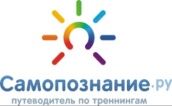 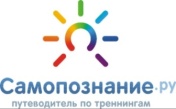 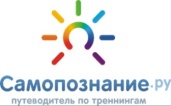 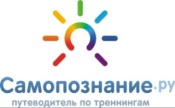          ПСИ-клуб «Весеннее обострение», МКУ «Родник», основной отдел «АЛИСА», Никитина, 15           ПСИ-клуб «Весеннее обострение», МКУ «Родник», основной отдел «АЛИСА», Никитина, 15           ПСИ-клуб «Весеннее обострение», МКУ «Родник», основной отдел «АЛИСА», Никитина, 15  